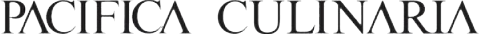 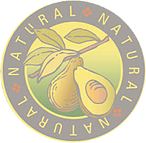 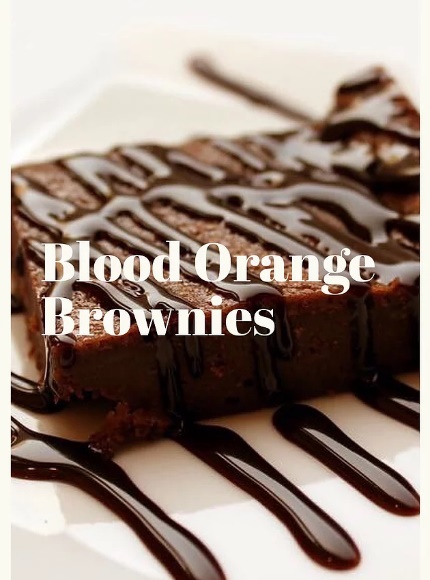 Make ordinary brownies extraordinary with our Blood Orange Avocado Oil. 

The orange kick enhances the chocolate flavor and gives it a unique twist! Ingredients:
1⁄2 cup vegetable oil
1 cup sugar
1 teaspoon vanilla extract 
2 large eggs
1⁄4 teaspoon baking powder
1⁄3 cup cocoa powder
1⁄4 teaspoon salt
1⁄2 cup flour

Directions:

1. Preheat oven to 350. 2. Mix oil and sugar until blended.3. Add eggs and vanilla, then stir until combined. 4. Mix all dry ingredients in a separate bowl.
5. Stir dry ingredients into the oil/sugar mixture.6. Pour into greased 9 x 9 square pan.
7. Bake for 20 minutes. Recipe taken from Pacifica Culinaria’s website at www.pacificaculinaria.com.Reprinted by Pyke’s Pantry at www.pykespantry.com.